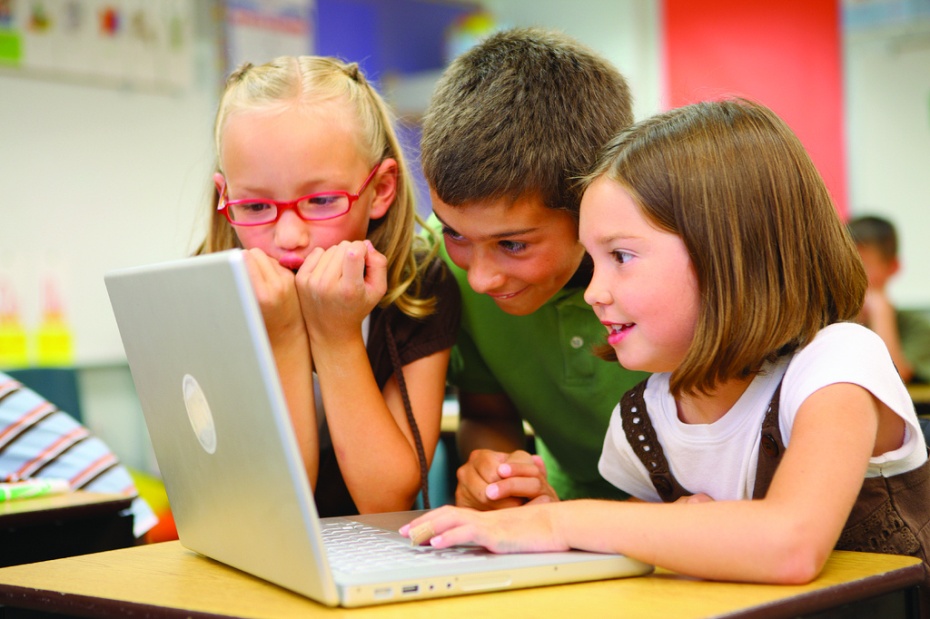 РАБОТА  КОМПЬЮТЕРНОГО   КЛАССАзанятия 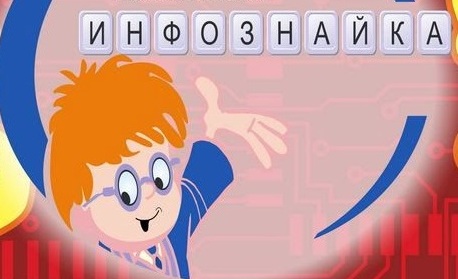 28.05.2018-14.06.2018,20.08.2018-30.08.2018(кроме выходных)9.00 час.-10.00 час.(отв.Сартюкова Алёна Александровна)ЭКСКЛЮЗИВНЫЙ   АВТОРСКИЙ   ТУРв  Город на Неве…. Российскую Венецию… Санкт-Петербург!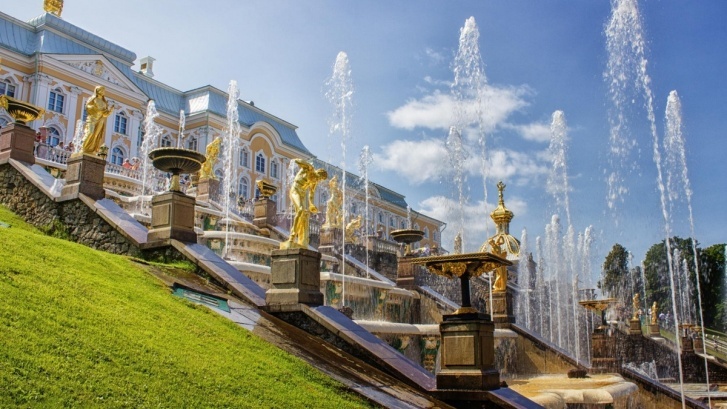 14.07.2018- 21.07.2018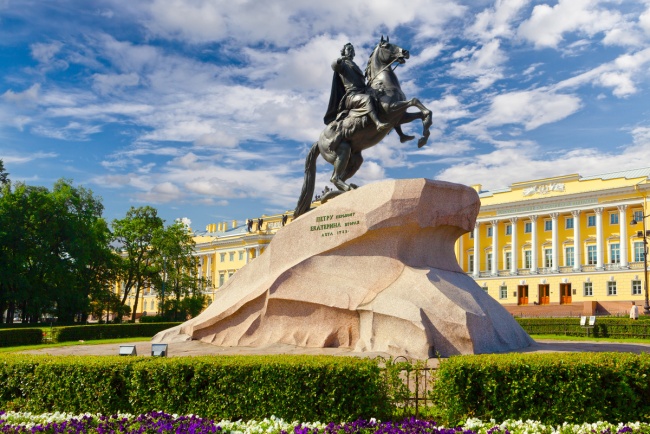 Экскурсия в Петропавловскую крепостьЭкскурсия в Государственный музейЗагородная поездка в ПетергофЭкскурсия в Государственный ЭрмитажИмператорская резиденция Царское селои	 многое другое15 чел.(в составе группы учащихся Каневского районаот МБОУ СОШ№ 5)(отв. Сушич Елена Викторовна,учитель истории  МБОУ СОШ№ 5)